БОЙОРОК                                 № 2- 35                     РАСПОРЯЖЕНИЕ                     21 ноябрь 2019 й.                                                         21 ноября  2019г.О назначении уполномоченного лица по защите прав потребителей.В соответствии со ст.44 Закона Российской Федерации от  07.02.1992 г. №2300-1 «О защите прав потребителей»,с.19 и ст.14.1 Федерального закона от 06.10.2003 г. №131-ФЗ «Об общих принципах организации местного самоуправления в Российской Федерации»:1.Назначить Павлова Руслана Юрьевича специалиста администрации сельского поселения Мичуринский сельсовет муниципального района Шаранский район Республики Башкортостан уполномоченным по защите прав потребителей на территории сельского поселения.2.Для  выполнения функции по защите прав потребителей сельского поселения Мичуринский сельсовет муниципального района Шаранский район Республики Башкортостан вменить в обязанности уполномоченного по защите потребителей Павлова Р.Ю. выполнение следующих видов работ:-рассмотрение в установленном порядке обращений, заявлений и жалоб потребителей, а также консультирование населения по вопросам защиты прав потребителей;-организацию информирования населения по вопросам защиты прав потребителей;-осуществление мониторинга торговых предприятий, расположенных в границах сельского поселения;-информирование органов, осуществляющих контроль за качеством и безопасностью товаров (работ, услуг) о выявленных фактах ненадлежащего качества товаров (работ, услуг) и о товарах (работах, услугах), предоставляющих опасность для жизни, здоровья, имущества потребителей  и окружающей среды.3. Контроль за исполнением настоящего распоряжения оставляю за собой.Глава сельского поселения                                            В.Н.КорочкинБашкортостан  РеспубликаһыШаран районыМуниципаль районыныңМичурин ауыл советыАуыл биләмәһе хакимиәте452638, Мичуринск ауылы,Урман-парк урамы,  12Тел.(34769)  2-44-48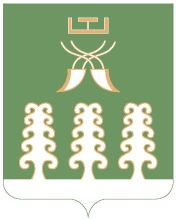 Республика  БашкортостанАдминистрация  сельского поселенияМичуринский сельсоветмуниципального районаШаранский район                                                                                 452638,с. Мичуринск,                                                            ул.Лесопарковая ,12                                                                        тел.(34769) 2-44-48